АДМИНИСТРАЦИЯ ВЕСЬЕГОНСКОГО МУНИЦИПАЛЬНОГО ОКРУГАТВЕРСКОЙ ОБЛАСТИП О С Т А Н О В Л Е Н И Ег. Весьегонск30.12.2020                                                                                                                      №  684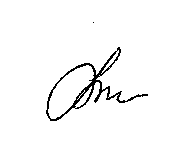 п о с т а н о в л я ю:1. Постановления Администрации Весьегонского муниципального округа от 30.12.2019 «Об  утверждении муниципальной программы Весьегонского муниципального округа Тверской области «Совершенствование муниципального управления в Весьегонском муниципальном округе Тверской области» на 2020 – 2025 годы», от 20.04.2020 № 153 «О внесении изменений в постановление Администрации Весьегонского муниципального округа от 30.12.2019 № 513», от 12.08.2020 № 357 «О внесении изменений в постановление Администрации Весьегонского муниципального округа от 30.12.2019 № 513», от 26.10.2020 № 505 «О внесении изменений в постановление Администрации Весьегонского муниципального округа от 30.12.2019 № 513», от 24.12.2020 № 621 «О внесении изменений в постановление Администрации Весьегонского муниципального округа от 30.12.2019 № 513», от 30.12.2020 № 683 «О внесении изменений в постановление Администрации Весьегонского муниципального округа от 30.12.2019 № 513» признать утратившим силу.2. Обнародовать настоящее постановление на информационных стендах муниципального образования «Весьегонский муниципальный округ» и разместить на официальном сайте Администрации Весьегонского муниципального округа в информационно-телекоммуникационной сети интернет.3. Настоящее постановление вступает в силу с 01.01.2021 г.И. о. Главы Весьегонского муниципального округа                                                                     А. А. Тихонов  О признании утратившими силу постановлений Администрации Весьегонского муниципального округа  № 513 от 30.12.2019; № 153 от 20.04.2020; № 357 от 12.08.2020; № 505 от 26.10.2020; № 621 от 24.12.2020; 30.12.2020 № 683